Jane has 10 sweets and shares them between 2 friends. Tom has 10 sweets and shares them between 5 friends. Draw pictures to show whose friends will receive the most sweets and write the calculations to match. Practically share 6 cubes onto two plates.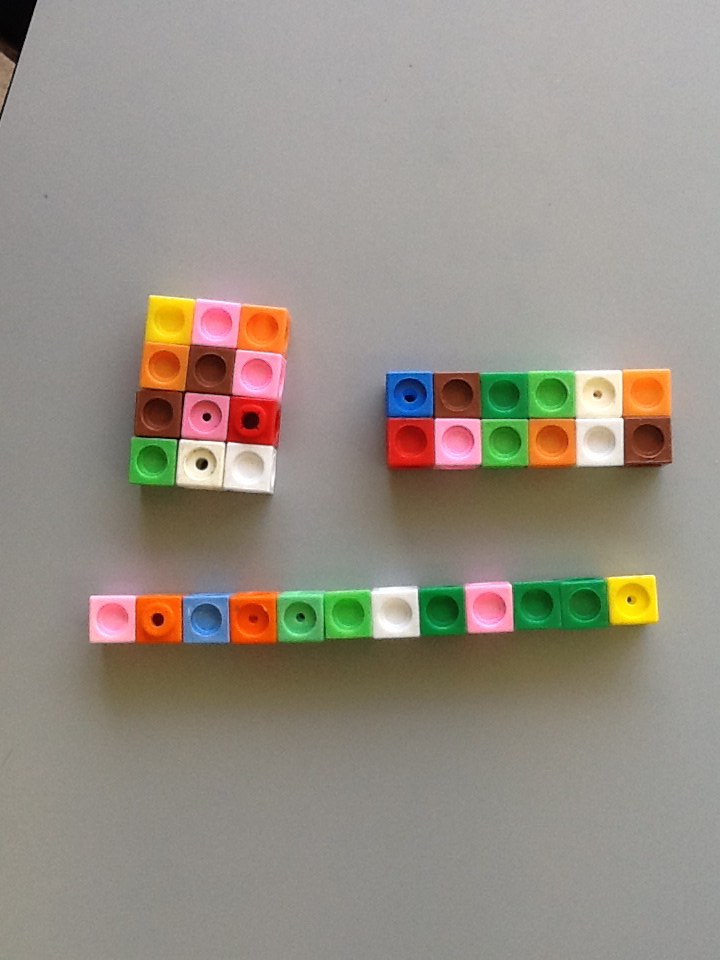 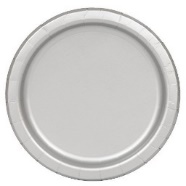 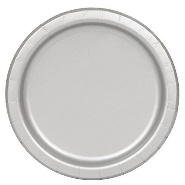 There are ___ cubes altogether. There are ___ two plates. There are ___ cubes on each plate.Practically share 10 cubes onto two plates.There are ___ cubes altogether. There are ___ two plates. There are ___ cubes on each plate.Practically share 6 cubes onto three plates.There are ___ cubes altogether. There are ___ two plates. There are ___ cubes on each plate.Share 8 beanbags between the 2 hoops.  8 ÷ 2 = __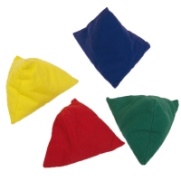 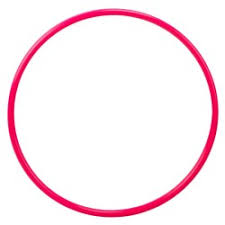 Share 12 beanbags between the 3 hoops.  12 ÷ 2 = __Share 8 beanbags between the 4 hoops.  8 ÷ 4 = __